АДМИНИСТРАЦИЯ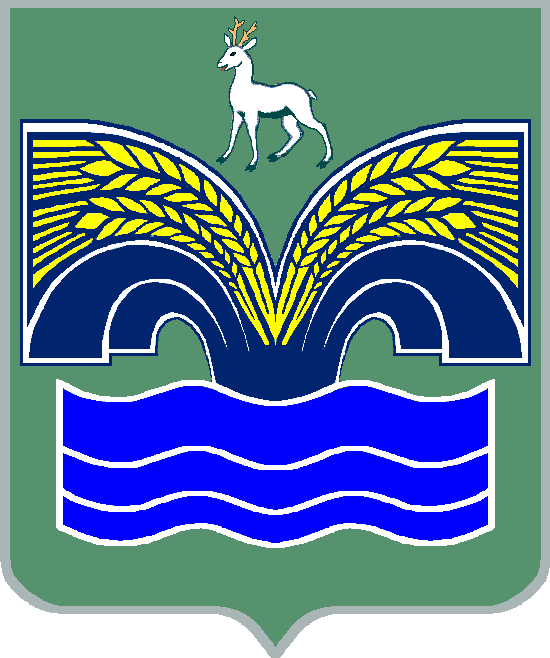 СЕЛЬСКОГО ПОСЕЛЕНИЯ ХОРОШЕНЬКОЕМУНИЦИПАЛЬНОГО РАЙОНА КРАСНОЯРСКИЙСАМАРСКОЙ ОБЛАСТИПОСТАНОВЛЕНИЕ                                                      от   10 августа  2016 г   № 38«Об утверждении отчета об исполнении бюджета сельского поселения Хорошенькое муниципального района Красноярский Самарской области за  1 полугодие  2016 года»            В соответствии с ч.5 ст. 264.2 Бюджетного кодекса Российской Федерации, ч.6 ст.52 Федерального закона от 06.10.2003 г. № 131-ФЗ 
«Об общих принципах организации местного самоуправления в Российской Федерации», п. 4 ст. 77 Устава сельского поселения Хорошенькое муниципального района Красноярский Самарской области  ПОСТАНОВЛЯЮ:1. Утвердить прилагаемый отчёт об исполнении бюджета сельского поселения Хорошенькое муниципального района Красноярский Самарской области за 1 полугодие 2016 года.2. Направить отчёт об исполнении бюджета сельского поселения Хорошенькое муниципального района Красноярский Самарской области  
за  1 полугодие 2016 года в Собрание представителей сельского поселения Хорошенькое  муниципального района Красноярский Самарской области  и бюджетно-экономическую комиссию Собрания представителей сельского поселения Хорошенькое муниципального района Красноярский Самарской области.3. Опубликовать настоящее постановление в средствах массовой информации.4. Настоящее  постановление  вступает  в силу со дня его официального опубликования.Глава администрации сельского поселения Хорошенькое муниципального района КрасноярскийСамарской области                                                              С.А. Паничкин УТВЕРЖДЕН                 Постановлением администрации                                                                                             сельского поселения Хорошенькое муниципального района Красноярский Самарской области.                    от  10.08. 2016 года  № 38Отчетоб исполнении бюджета сельского поселения Хорошенькое муниципального района Красноярский Самарской области за  1 полугодие 2016 года                                                                                                                                                                                                                            Таблица № 1Объем поступлений доходов по основным источникам сельского поселения  ХорошенькоеТаблица № 2Ведомственная структура расходов бюджета поселения на 2016 годТаблица № 3Распределение бюджетных ассигнований  по разделам, подразделам, целевым статьям, (муниципальным программам и непрограммным направлениям деятельности), группам и подгруппам видов расходов классификации расходов бюджета поселения на 2016 годТаблица № 4Источникивнутреннего финансирования дефицита бюджета поселения на 2016 годТаблица № 5Сведенияо численности муниципальных служащих и работников муниципальных бюджетных учреждений, о фактических затратах на их денежное содержание по сельскому поселению Хорошенькое муниципального района Красноярский Самарской области за1 полугодие 2016 года.Код бюджетной классификацииНаименование доходаПлан на год,(тыс. руб.)Исполнение за 1 полу-годие 2016 года, (тыс. руб.)000 100 00000 00 0000 000Налоговые и неналоговые доходы11 143,55 180,5000 101 00000 00 0000 000Налоги на прибыль, доходы1 300,0698,5000 101 02000 01 0000 110Налог на доходы физических лиц1 300,0698,5000 103 00000 00 0000 000Налог на товары (работы, услуги), реализуемые на территории Российской Федерации2 052,01 191,8000 103 02230 01 0000 110Доходы от уплаты акцизов на дизельное топливо, подлежащие распределению между бюджетами субъектов Российской Федерации и местными бюджетами с учетом установленных дифференцированных нормативов отчислений в местные бюджеты771,0405,3000 103 02240 01 0000 110Доходы от уплаты акцизов на моторные масла для дизельных и (или) карбюраторных (инжекторных) двигателей, подлежащие распределению между бюджетами субъектов Российской Федерации и местными бюджетами с учетом установленных дифференцированных нормативов отчислений в местные бюджеты16,06,7000 103 02250 01 0000 110Доходы от уплаты акцизов на автомобильный бензин, подлежащие распределению между бюджетами субъектов Российской Федерации и местными бюджетами с учетом установленных дифференцированных нормативов отчислений в местные бюджеты1 265,0843,6000 103 02260 01 0000 110Доходы от уплаты акцизов на прямогонный бензин, подлежащие распределению между бюджетами субъектов Российской Федерации и местными бюджетами с учетом установленных дифференцированных нормативов отчислений в местные бюджеты0,0- 63,8000 105 00000 00 0000 000Налоги на совокупный доход77,5614,2000 105 03000 01 0000 000Единый сельскохозяйственный налог77,5614,2000 105 03010 01 0000 110Единый сельскохозяйственный налог77,5614,2000 106 00000 00 0000 000Налоги на имущество7 700,02 657,5000 106 01000 00 0000 110Налог на имущество физических лиц200,011,8000 106 06000 00 0000 110Земельный налог7 500,02 645,7000 111 00000 00 0000 000Доходы от использования имущества, находящегося в государственной и муниципальной собственности14,018,5000 111 05035 10 0000 120Доходы от сдачи в аренду имущества, находящегося в оперативном управлении органов управления поселений и созданных ими учреждений (за исключением имущества муниципальных автономных учреждений)14,018,5000 111 09045 10 0000 120Прочие поступления от использования имущества, находящегося в собственности сельских поселений (за исключением имущества муниципальных бюджетных и автономных учреждений, а также имущества муниципальных унитарных предприятий, в том числе казенных)0,0000 200 00000 00 0000 000Безвозмездные поступления2 918,71 481,1000 202 00000 00 0000 000Безвозмездные поступления от других бюджетов бюджетной системы Российской Федерации2 918,71 481,1000 202 01000 00 0000 151Дотации бюджетам субъектов Российской Федерации и муниципальных образований2 085,21 042,6000 202 01001 10 0000 151Дотации бюджетам поселений на выравнивание бюджетной обеспеченности            385,2192,6000 202 01003 10 0000 151Дотации бюджетам поселений на поддержку мер по обеспечению сбалансированности бюджетов1 700,0850,0000 202 02000 00 0000 151Субсидии бюджетам субъектов Российской Федерации и муниципальных образований (межбюджетные субсидии)641,0274,7000 202 02999 10 0000 151Прочие субсидии бюджетам поселений641,0274,7000 202 03000 00 0000 151Субвенции бюджетам субъектов Российской Федерации и муниципальных образований192,5163,8000 202 03015 10 0000 151Субвенции бюджетам поселений на осуществление первичного  воинского учета на территориях, где отсутствуют военные комиссариаты192,5163,8850 000 00000 00 0000 000Всего доходов:14 062,26 661,6КодНаименование главного распорядителя средств бюджета поселенияРазделПодразделЦелевая статья расходовВид расхо-довПлан на год,(тыс. руб.)Исполне-ние за 1 полугодие 2016 года, (тыс. руб.)369Администрация сельского поселения Хорошенькое муниципального района Красноярский Самарской области369Общегосударственные вопросы01003 977,91 638,7369Функционирование высшего должностного лица субъекта РФ и муниципального образования 0102678,0376,4369Непрограммные направления расходов бюджета поселения01029800000000678,0376,4369Расходы на выплаты персоналу государственных (муниципальных) органов01029800000000120678,0376,4369Функционирование Правительства РФ, высших исполнительных органов государственной власти субъектов РФ, местных администраций01043 158,81 196,8369Руководство и управление в сфере установленных функций органов местного самоуправления01043 158,81 196,8369Непрограммные направления расходов бюджета поселения010498000000003 158,81 196,8369Расходы на выплаты персоналу государственных (муниципальных органов)01049800000000120   2 060,0873,4369Иные закупки товаров, работ и услуг для обеспечения  государственных (муниципальных) нужд010498000000002401 033,0305,5369Иные межбюджетные трансферты0104980000000054035,817,9369Уплата налогов, сборов и иных платежей0104980000000085030,00,0369Обеспечение деятельности финансовых, налоговых и таможенных органов и органов финансового (финансово-бюджетного) надзора010642,021,0369Непрограммные направления расходов бюджета поселения0106980000000042,021,0369Иные межбюджетные трансферты0106980000000054042,021,0369Резервные фонды011110,00,0369Непрограммные направления расходов бюджета поселения0111980000000010,00,0369Резервные средства0111980000000087010,00,0369Другие общегосударственные вопросы011389,144,5369Непрограммные направления расходов бюджета поселения0113980000000089,144,5369Иные межбюджетные трансферты0113980000000054089,144,5369Национальная оборона0200192,573,4369Мобилизационная и вневойсковая подготовка0203192,573,4369Непрограммные направления расходов бюджета поселения02039800000000192,573,4369Расходы на выплаты персоналу государственных (муниципальных) органов02039800000000120186,473,4369Иные закупки товаров, работ и услуг для обеспечения  государственных (муниципальных) нужд020398000000002406,10,0369Национальная безопасность и правоохранительная деятельность0300460,0192,6369Обеспечение пожарной безопасности0310460,0192,6369Непрограммные направления расходов бюджета поселения03109800000000460,0192,6369Иные закупки товаров, работ и услуг для обеспечения  государственных (муниципальных) нужд03109800000000240460,0192,6369Национальная экономика04004 131,11 699,9369Сельское хозяйство и рыболовство0405410,0201,6369Непрограммные направления расходов бюджета поселения04059800000000410,0201,6369Субсидии юридическим лицам (кроме некоммерческих организаций), индивидуальным предпринимателям, физическим лицам04059800000000810410,0201,6369Дорожное хозяйство (дорожные фонды)04093 721,11 498,3369Непрограммные направления расходов бюджета поселения040998000000003 721,11 498,3369Иные закупки товаров, работ и услуг для обеспечения  государственных (муниципальных) нужд040998000000002403 721,11 498,3369Жилищно-коммунальное хозяйство05003 166,71 731,8369Благоустройство05033 073,31 685,1369Непрограммные направления расходов бюджета поселения050398000000003 073,31 685,1369Иные закупки товаров, работ и услуг для обеспечения  государственных (муниципальных) нужд050398000000002403 073,31 685,1369Другие вопросы в области жилищно-коммунального хозяйства050593,446,7369Непрограммные направления расходов бюджета поселения0505980000000093,446,7369Иные межбюджетные трансферты0505980000000054093,446,7369 Образование0700300,0182,2369Молодежная политика и оздоровление детей.0707300,0182,2369Непрограммные направления расходов бюджета поселения07079800000000300,0182,2369Иные закупки товаров, работ и услуг для обеспечения  государственных (муниципальных) нужд07079800000000240300,0182,2369Культура, кинематография 08004 870,82 435,4369Культура08014 870,82 435,4369Непрограммные направления расходов бюджета поселения080198000000004 870,82 435,4369Иные межбюджетные трансферты080198000000005404 870,82 435,4369Социальная политика1000360,0140,7369Пенсионное обеспечение1001230,076,6369Непрограммные направления расходов бюджета поселения10019800000000230,076,6369Публичные нормативные социальные выплаты гражданам10019800000000310230,076,6369Охрана семьи и детства1004130,064,1369Непрограммные направления расходов бюджета поселения10049800000000130,064,1369Иные закупки товаров, работ и услуг для обеспечения  государственных (муниципальных) нужд10049800000000240130,064,1369Физическая культура и спорт1100170,081,0369Массовый спорт1102170,081,0369Непрограммные направления расходов бюджета поселения11029800000000170,081,0369Иные закупки товаров, работ и услуг для обеспечения  государственных (муниципальных) нужд11029800000000240170,081,0369 Средства массовой информации120033,216,6369Периодическая печать и издательства120233,216,6369Непрограммные направления расходов бюджета поселения1202980000000033,216,6369Иные межбюджетные трансферты1202980000000054033,216,6369Итого:17 662,28 192,3Наименование раздела, подраздела, целевой статьи, вида расходов классификации расходов бюджета поселенияРазделПодразделЦелевая статья расходовВид расхо-довПлан на год,(тыс. руб.)Исполне-ние за 1 полуго-дие 2016 года, (тыс. руб.)Общегосударственные вопросы01003 977,91 638,7Функционирование высшего должностного лица субъекта РФ и муниципального образования 0102678,0376,4Непрограммные направления расходов бюджета поселения01029800000000678,0376,4Расходы на выплаты персоналу государственных (муниципальных) органов01029800000000120678,0376,4Функционирование Правительства РФ, высших исполнительных органов государственной власти субъектов РФ, местных администраций01043 158,81 196,8Руководство и управление в сфере установленных функций органов местного самоуправления01043 158,81 196,8Непрограммные направления расходов бюджета поселения010498000000003 158,81 196,8Расходы на выплаты персоналу государственных (муниципальных органов)01049800000000120     2 060,0873,4Иные закупки товаров, работ и услуг для обеспечения  государственных (муниципальных) нужд010498000000002401 033,0305,5Иные межбюджетные трансферты0104980000000054035,817,9Уплата налогов, сборов и иных платежей0104980000000085030,00,0Обеспечение деятельности финансовых, налоговых и таможенных органов и органов финансового (финансово-бюджетного) надзора010642,021,0Непрограммные направления расходов бюджета поселения0106980000000042,021,0Иные межбюджетные трансферты0106980000000054042,021,0Резервные фонды011110,00,0Непрограммные направления расходов бюджета поселения0111980000000010,00,0Резервные средства0111980000000087010,00,0Другие общегосударственные вопросы011389,144,5Непрограммные направления расходов бюджета поселения0113980000000089,144,5Иные межбюджетные трансферты0113980000000054089,144,5Национальная оборона0200192,573,4Мобилизационная и вневойсковая подготовка0203192,573,4Непрограммные направления расходов бюджета поселения02039800000000192,573,4Расходы на выплаты персоналу государственных (муниципальных) органов02039800000000120186,473,4Иные закупки товаров, работ и услуг для обеспечения  государственных (муниципальных) нужд020398000000002406,10,0Национальная безопасность и правоохранительная деятельность0300460,0192,6Обеспечение пожарной безопасности0310460,0192,6Непрограммные направления расходов бюджета поселения03109800000000460,0192,6Иные закупки товаров, работ и услуг для обеспечения  государственных (муниципальных) нужд03109800000000240460,0192,6Национальная экономика04004 131,11 699,9Сельское хозяйство и рыболовство0405410,0201,6Непрограммные направления расходов бюджета поселения04059800000000410,0201,6Субсидии юридическим лицам (кроме некоммерческих организаций), индивидуальным предпринимателям, физическим лицам04059800000000810410,0201,6Дорожное хозяйство (дорожные фонды)04093 721,11 498,3Непрограммные направления расходов бюджета поселения040998000000003 721,11 498,3Иные закупки товаров, работ и услуг для обеспечения  государственных (муниципальных) нужд040998000000002403 721,11 498,3Жилищно-коммунальное хозяйство05003 166,71 731,8Благоустройство05033 073,31 685,1Непрограммные направления расходов бюджета поселения050398000000003 073,31 685,1Иные закупки товаров, работ и услуг для обеспечения  государственных (муниципальных) нужд050398000000002403 073,31 685,1Другие вопросы в области жилищно-коммунального хозяйства050593,446,7Непрограммные направления расходов бюджета поселения0505980000000093,446,7Иные межбюджетные трансферты0505980000000054093,446,7Образование0700300,0182,2Молодежная политика и оздоровление детей.0707300,0182,2Непрограммные направления расходов бюджета поселения07079800000000300,0182,2Иные закупки товаров, работ и услуг для обеспечения  государственных (муниципальных) нужд07079800000000240300,0182,2Культура, кинематография08004 870,82 435,4Культура08014 870,82 435,4Непрограммные направления расходов бюджета поселения080198000000004 870,82 435,4Иные межбюджетные трансферты080198000000005404 870,82 435,4Социальная политика1000360,0140,7Пенсионное обеспечение1001230,076,6Непрограммные направления расходов бюджета поселения10019800000000230,076,6Публичные нормативные социальные выплаты гражданам10019800000000310230,076,6Охрана семьи и детства1004130,064,1Непрограммные направления расходов бюджета поселения10049800000000130,064,1Иные закупки товаров, работ и услуг для обеспечения  государственных (муниципальных) нужд10049800000000240130,064,1Физическая культура и спорт1100170,081,0Массовый спорт1102170,081,0Непрограммные направления расходов бюджета поселения11029800000000170,081,0Иные закупки товаров, работ и услуг для обеспечения  государственных (муниципальных) нужд11029800000000240170,081,0Средства массовой информации120033,216,6Периодическая печать и издательства120233,216,6Непрограммные направления расходов бюджета поселения1202980000000033,216,6Иные межбюджетные трансферты1202980000000054033,216,6Итого:17 662,28 192,3Код ад-министрато-раКод источника финансированияНаименование кода группы, подгруппы, статьи, вида источника финансирования дефицита бюджета, кода классификации операций сектора  муниципального управления, относящихся к источникам финансирования дефицита местного бюджетаПлан на год,(тыс. руб.)Испол-нение за 1 полу-годие 2016 года, (тыс. руб.)36901000000000000000Источники внутреннего финансирования дефицита бюджета3 600,01 530,736901050000000000000Изменение остатков средств на счетах по учету средств бюджета3 600,01 530,736901050000000000500Увеличение остатков средств бюджета- 14 062,2- 6 661,636901050200000000500Увеличение прочих остатков средств бюджета- 14 062,2- 6 661,636901050201000000510Увеличение прочих остатков денежных средств бюджета- 14 062,2- 6 661,636901050201100000510Увеличение прочих остатков денежных средств бюджетов поселений- 14 062,2- 6 661,636901050000000000600Уменьшение остатков средств бюджета17 662,28 192,336901050200000000600Уменьшение прочих остатков средств бюджета17 662,28 192,336901050201000000610Уменьшение прочих остатков денежных средств бюджетов17 662,28 192,336901050201100000610Уменьшение прочих остатков денежных средств  бюджетов поселений17 662,28 192,3№ п/пНаименованиеЧисленность на 01.01.2016г(чел)Денежное содержание за 1 полугодие 2016г(тыс. руб.)1.Муниципальные служащие органов местного самоуправления5877,6ИТОГО:5877,6